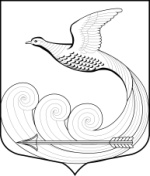 Глава местной администрациимуниципального образования Кипенское сельское поселениемуниципального образования Ломоносовского муниципального районаЛенинградской областиПОСТАНОВЛЕНИЕ01.07.2013  г.  №  64д. Кипень«О  водоснабжении  и  водоотведениив  МО  Кипенское  сельское  поселение»На  основании  пункта  2  статьи  12  Федерального  закона  от 07.12.2011 г.  №416 ФЗ «О  водоснабжении  и  водоотведении»,П О С Т А Н О В Л Я Ю:1.Наделить  статусом  гарантирующей  организации,  осуществляющей  водоснабжение  и  водоотведение  в  МО  Кипенское  сельское  поселение,  ООО  «ЛР  ТЭК»,  расположенное  по  адресу: Ленинградская  область,  Ломоносовский  район,  д.  Горбунки,  дом  29.2.Считать  зонами  ее  деятельности  дер.  Кипень  и  дер. Келози.3.Настоящее  постановление  в  течении  трех  дней  со  дня  его  принятия  направить  в  ООО  «ЛР  ТЭК»  и  разместить  на  сайте  МО  Кипенское  сельское  поселение.4.Контроль  за  исполнением  данного  постановления  оставляю  за  собой.И.о.  главы  местной  администрацииМО  Кипенское  сельское  поселение:                                                     Н.Н.  Овчаров